Independent Order of Odd Fellows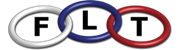 Wildey News FlashWILDEY LODGE #2, I.O.O.F.		                 Issue 29	                       January – February   2022350 N. Valley Dell Drive, Fenton Missouri			                        Phone: (636) 678-7042Established June 12, 1838wildeylodge2@gmail.com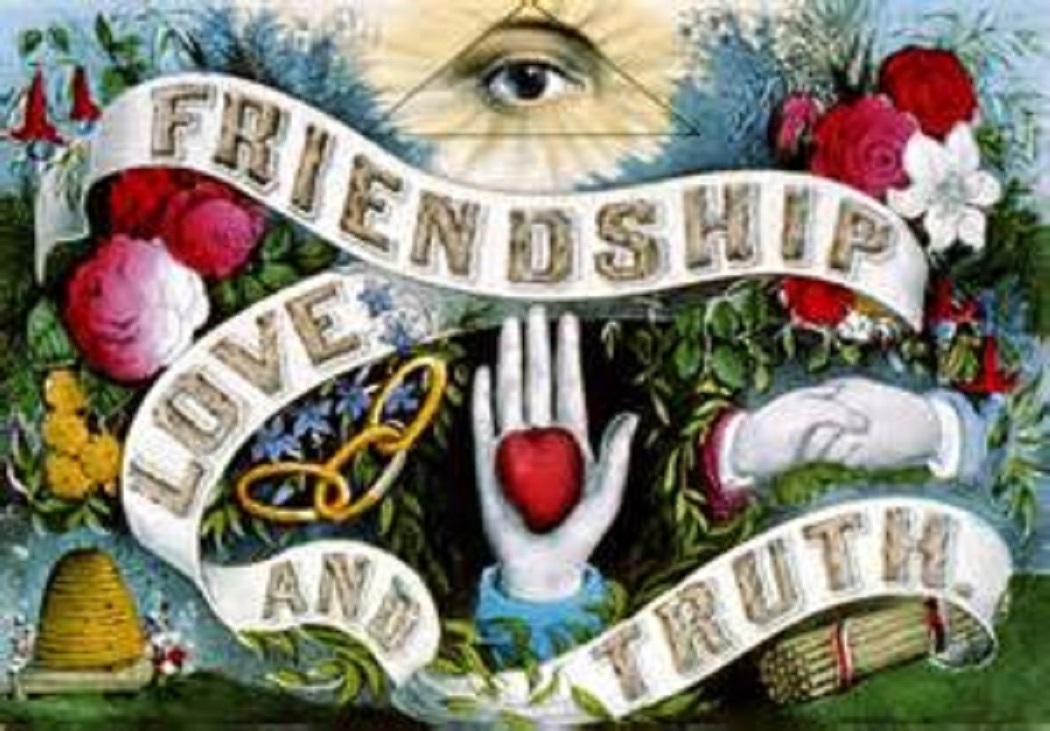 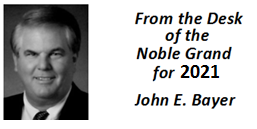                                                           Noble Grand Message                                              Happy New Year Brother’s & Sister’s of Wildey LodgeAs a new year begins and my term as your Noble Grand ends, I am deeply humbled by all I have learned over these past two years.I have seen long time members move to a higher calling and new members come into the lodge to fill the void they    have left.  This ebb and flow of membership is inspiring to be part of.  For it teaches what true Friendship, Love and Truth is all about.It has been an honor for me to be your Noble Grand during these trying times.   For all of you have showed an enduring spirit of what Odd Fellows is all about.I will depart all of you with these words of wisdom.  Friendship is Inspiring. Love is a Commitment.  Truth is a Reward.Thank you all for allowing me to be the Noble Grand of this Lodge.                                               January & February Birthdays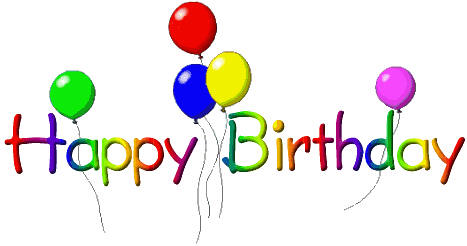 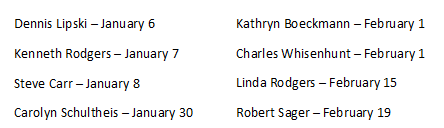 DOG TRAINING 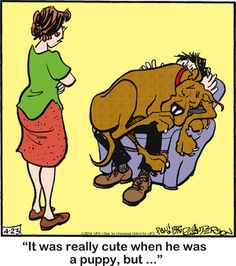 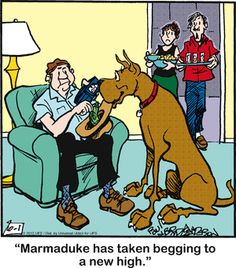 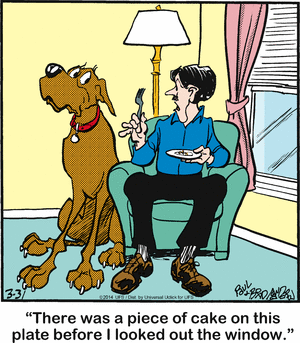 REFRESHMENTS for January & February 2022Dues ReminderAnnual Dues of $40.00 are to be paid by December 31, 2021 to Secretary, Pamela Whisenhunt. If you have not yet paid your dues please mail your payment to Secretary, Pamela’s home address.INSTALLATION OF OFFICERS January 25, 2022The following members will be installed as the 2022 officersNoble Grand		Carroll Ray White (PG)	Vice Grand			Walter Clifton (PG)Secretary			Pamela Whisenhunt (PG)	Treasurer			Charles Whisenhunt (PG)			Warden			Jeffrey Parrotte 	Right Support to NG	Francis LaVar (PG)Left Support to NG	Larry EndicottConductor			Daniel FlynnChaplain			Dennis Lipski (PG)Color Bearer		Carolyn Schultheis 	Inside Guardian		Kenneth David Outside Guardian		Robert Sager (PG)Past Noble Grand		John Bayer (PG)Right Support to VG	Kenneth Rogers (PGM)Left Support to VG		Linda Rogers Right Scene Supporter	Thomas KreylingLeft Scene Supporter	Genevieve Kreyling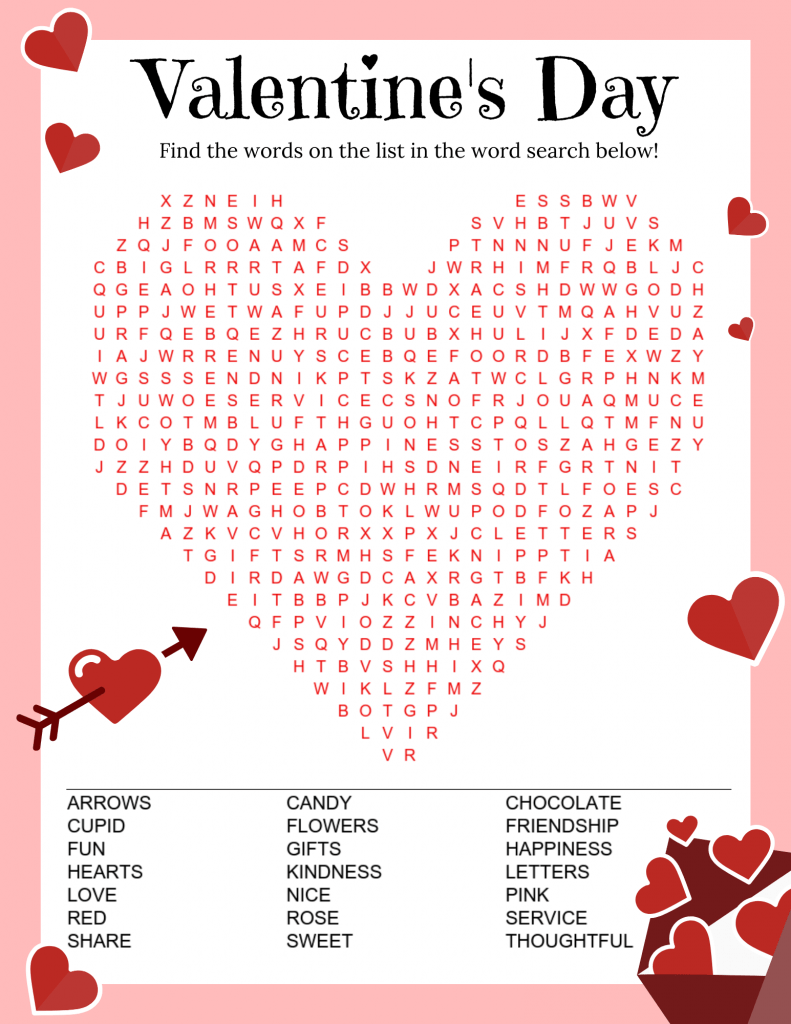                                              Strawberry Valentine Chex Mix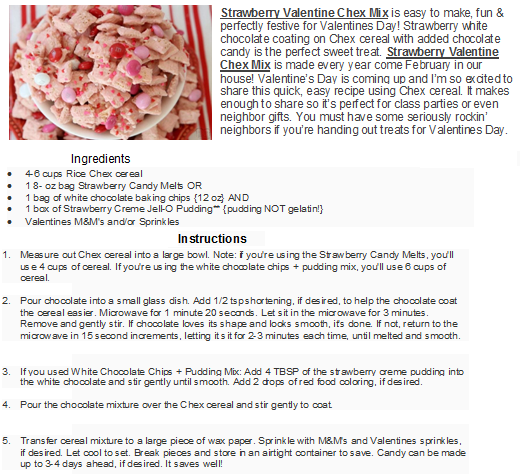 Love Story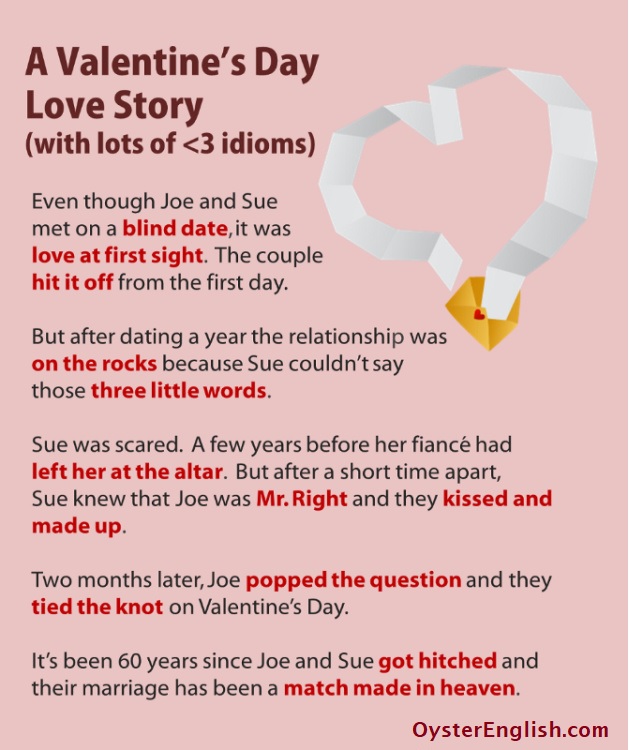 TEST YOUR POSTAL SERVICE KNOWLEDGE“Which Article and Section of the Constitution says Congress “shall have Power…To establish Post Offices and post Roads”?Article I, Section 3Article I, Section 8Article III, Section 2Article IV, Section 3Which Founding Father served as the first Postmaster General?A. Benjamin FranklinB. Alexander HamiltonC. James MadisonD. John JayIn what year were postage stamps introduced?18011836C 18471872The Post Office Act of 1792 imposed what penalty for mail theft?Prison sentence of up to 10 yearsPublic whipping24 hours in stocks in the public squareDeathIn what year was the Post Office Department replaced with the United States Postal Service?1874191319501971In 1885, the year domestic postage began being priced per ounce, how much did 1 ounce of mail cost?Two cents1 cent5 cents10 centsThe United States Postal Inspection Service is charged with doing what?Enforcing 200 federal laws related to mail serviceInvestigating crimes involving the mail serviceEnsuring the safety of high-value deliveries and postal propertiesAll of the aboveIn 1958, what famous item was sent by registered, first class mail to the Museum of Natural History in Washington?Signed, original copy of Declaration of IndependenceNeanderthal skeletonHope DiamondAncient Egyptian mummyWho is the current postmaster general?Winton BlountLouis DeJoyMegan BrennanMarvin RunyonThe post office has more retail locations than which of the following national chains?McDonaldsStarbucksWalmartAll of the aboveANSWERS: 1-B, 2-A, 3-C, 4-D, 5-D, 6-A, 7-D, 8-C, 9-B, 10-D                                St. Louis Post Dispatch                                                Quote of the Day…!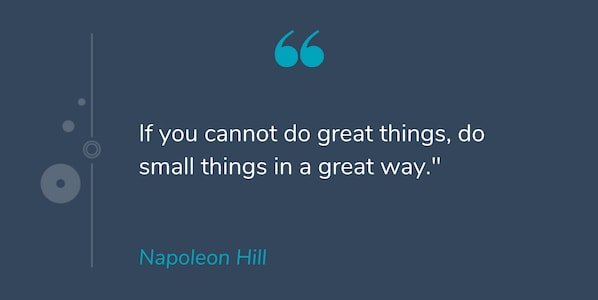 January 11          Restaurant to be announced at meeting January 25                          Open Installation of Officers           Dinner at 6:00 pm at lodge followed by InstallationFebruary 8          Restaurant to be announced at meetingFebruary 22          Restaurant to be announced at meeting